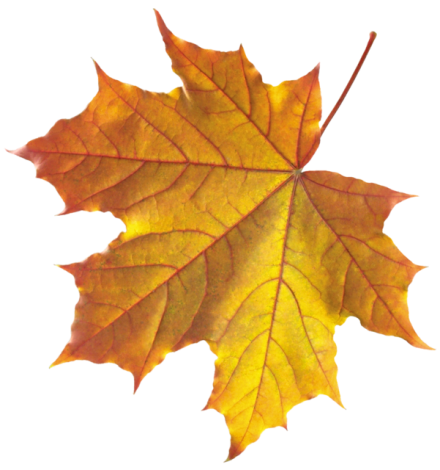 Сценарій осіннього свята для дітей середньої групиДійові особи: Осінь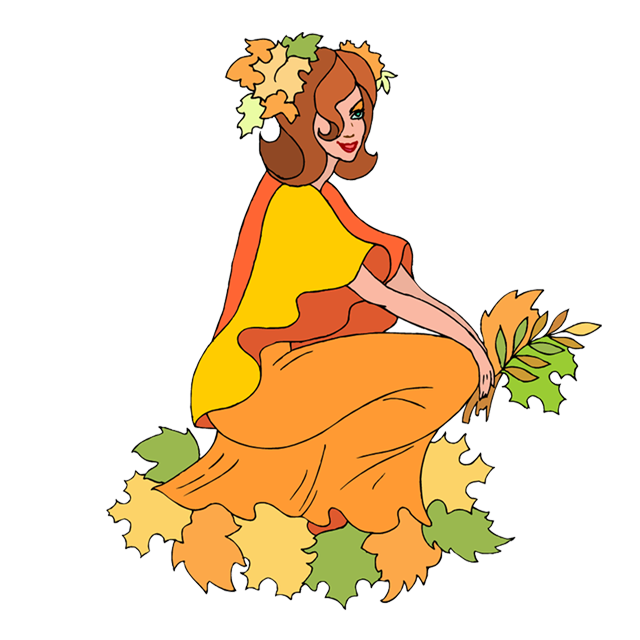 ВоронаРепертуар: Вправа «З краплинками»Пісня «Осінь»Танок «З листочками-віялами»Пісня «Осінь радісна пора»Танок «З парасольками»Пісня «Дощик»Танок «Журавлики»Танок «З султанчиками»                    Під музику до залу забігають діти з краплинками.                001ВПРАВА  «З  КРАПЛИНКАМИ»                                                              002ВИХОВАТЕЛЬ: Любі гості, мами й тата!                           В дитсадку - осіннє свято,                           Це для вас усіх розвага.                           Починаємо! Увага!ДІТИ:  Усюди ходить Осінь,            Ця гостя не проста –            З дарунками своїми            Вона до нас прийшла.                                 Дерева поголила,                                      Приспала всі кущі,                                      Тепло від нас забрала,                                      Настали сум, дощі.              Пташки вже не співають,              Бо холодно пташкам,              І не байдужа гостя              В садочку малюкам.   ПІСНЯ  « ОСІНЬ »                                                                                         003             Діти сідають на стільчики. За дверима чути дзвоник.             004ВИХОВАТЕЛЬ:  Чуєте, дзвіночок лунає,                             Це Осінь до нас на свято поспішає!ТАНОК «З ЛИСТОЧКАМИ–ВІЯЛАМИ»                                               005                 В кінці таночку діти плещуть у долоні. Під музику,                006 кружляючи, заходить Осінь з парасолькою в руках.ОСІНЬ: Здрастуйте, мої малята, славні хлопчики й дівчата.              Чарівниця – Пані – Осінь всім завжди добро приносить.              Грушки, дині, виноград – все достигло для малят.ПІСНЯ  « ОСІНЬ – РАДІСНА  ПОРА »                                                  ф-ноДИТИНА: Люба Осінь золота! А парасолька в тебе чарівна?ОСІНЬ: Звичайно! Хто під нею стоїть – той віршами говорить!              Хочете переконатись? Підходьте до мене, не вагайтесь!             006ВІРШІ ДЛЯ ОСЕНІОСІНЬ: Які гарні вірші прозвучали під моєю чарівною парасолькою!              А тепер відгадайте мою загадку. ЗАГАДКА ПРО ДОЩТАНОК « З ПАРАСОЛЬКАМИ»                                                               007ДІТИ: Хмарка потемніла, хмуриться і злиться.           Наша група дощику зовсім не боїться!                                          Ми під парасолькою весело сміялися,                                          І до вихователя ближче притулялися.         Діти підходять під парасольку і співають.                                         008       ПІСНЯ «ДОЩИК»                                                                                     ф-ноДИТИНА: Хмарка відлетіла, краплі припинилися,                                                 Парасолька чарівна в Осені закрилася.           Осінь закриває парасольку. Діти розходяться на місця.               008  Чути, як каркає ворона. Під музику залітає Ворона з валізою. 009, 010                                                                             ВОРОНА: Кар-кар! Куди, куди ви полетіли! А як же я? Я ж – тут!ОСІНЬ: Що сталося, Ворона Карківна?ВОРОНА: Вони збираються, а я й собі думаю: треба теж збиратися!         Валізу дістала, речі спакувала., пір’їнки почистила, прибігла, а їх нема!ОСІНЬ:  Зачекай, зачекай, не торохти. Давай, розказуй все спочатку.ВОРОНА:  Та я й так спочатку розказую: вони збираються, речі складають,                    я й свою валізу дістала, все гарненько склала, пір’їнки                    почистила, прибігла, а їх нема!ОСІНЬ:  Кого нема? Ти можеш пояснити?ВОРОНА:  Ну як кого? Я ж кажу, сусідів моїх, шпаків, ластівок!ОСІНЬ: А-а-а, це ти про перелітних птахів?ВОРОНА:  Кар-кар! Про них, про них! Я може теж, перелітна… Цілий день                    все перелітаю,  перелітаю… з дерева на дерево…ОСІНЬ:  Зачекай, ти що, думаєш перелітним птахам легко?ВОРОНА: А що тут складного? Змахнула собі крилами й лети!ОСІНЬ: Ти подивись на небо! Яке воно безкрайнє. Ти бачиш на                ньому якісь вказівки, дорожні знаки?ВОРОНА: Ні… А як же вони знаходять дорогу у теплі краї?ОСІНЬ: Отож! Це дуже велике вміння. Для початку треба навчитися летіти               один за одним и не відставати, бо той, хто відіб’ється від зграї,               може загинути. (чути крик журавлів)                                                  011ТАНОК «ЖУРАВЛИКИ»                                                                            012ОСІНЬ: Молодці! Всі долетіли, ніхто не відстав.                                                 Під музику з криками залітає Ворона.                                                     013                                               ВОРОНА: Караул! Рятуйте! Грабують – вбивають! Залякують –                    шантажують! Порядній вороні жити заважають!ОСІНЬ: Ну, що ще з тобою сталося Ворона Карківна?ВОРОНА: Що сталося, що сталося? Ви тут сидите, а у лісі таке-е-е-е…ОСІНЬ: Яке? Таке-е-е…ВОРОНА: Страшне-е-е-е…ОСІНЬ: Та хто ж тебе так налякав?ВОРОНА: Ой, не питайте! Це якесь чудовисько!!!ОСІНЬ: Ти його бачила?ВОРОНА: Ні!Ні!Ні!... Я його чула…ОСІНЬ:  І що воно тобі сказало?ВОРОНА: Ой, багато чого наговорило! От слухайте. Сиджу я лісі, на                   дереві. Раптом кущі у низу як зашарудять, я ледь з дуба не                  гепнулася! Зараз, думаю, поцікавлюся, хто там. Може                  ведмідь вовтузиться, чи ще хтось? Я питаю: «Мишко! Це                   ти?» А з кущів: «Ти, ти, ти!». Ну як це можу бути я, якщо я на                   дереві сиджу? Тут щось не те… Я знов кричу: «Хто це                   дражниться з куща?» А кущик мені: «Я, я, я!» У мене аж                   мороз по пір’ях! Я йому: «Ось зараз я тобі дам!» А звідти:                   «Ам, ам, ам!» Ну все, думаю, Зараз мене з’їсть! Я як полечу!                   Як закричу! Караул! Рятуйте!ОСІНЬ:  Ну, це ми вже чули! Тільки даремно ти налякалася, ні яке це                не чудовисько!ВОРОНА: А хто?ОСІНЬ:  А давай у діток запитаємо, може вони знають?ДІТИ:  Це – луна!ВОРОНА: Що? З неба впала?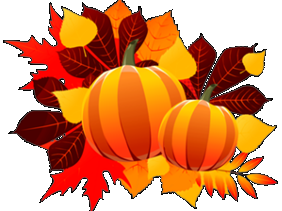 ОСІНЬ:  Ні! Це весела й гомінка луна, що живе у лісі. Ти мабуть чула,                як в лісі гукають: «А- у!» І у відповідь чують «А-у!» З нею                можна погратися, іноді виходить дуже весело!ГРА «ЛУНА»  Рыбы лают иногда? –  да, да, да!                             Скажут тигры на суку, - ку, ку, ку.                             Зайцы хором на трубе, - бе, бе, бе.                             Овцы вышли на луга – га, га, га.                             Гусь насупился как граф – аф, аф, аф.                             Волку грустно одному, - му, му, му.                             А медведь пропел ежу, - жу, жу, жу.                             Сколько пальцев, посмотри? – три, три, три.                             Получилась ерунда? – да, да, да.ВОРОНА:  На такій веселій ноті хочеться затанцювати!                                014ТАНОК «З СУЛТАНЧИКАМИ»                                                                 015ВОРОНА:  «Кар! – кричит Ворона. – Кража!	          Караул! Грабёж! Пропажа!	          Вор прокрался утром рано, 	          Гвоздь украл он из кармана,	          Карандаш, картонку, пробку	          И красивую коробку!»ДИТИНА: Стой, Ворона, не кричи, не кричи, а помолчи.	         Жить не можешь без обмана.	         У тебя же нет кармана!ВОРОНА: «Как?!» ОСІНЬ: Воскликнула Ворона	     И моргнула удивлённо.ВОРОНА:  «Что ж вы раньше не сказали?!	          Караул! Карман украли!» ОСІНЬ:  Ну й веселе ж наше свято! Веселішого нема!               Пропоную Вам Ворона, ще й пограти з усіма!ГРА  «ПЕРЕЛІТ ПТАХІВ»                                                                           016                                ГРА  «ОСІНЬ ПО САДОЧКУ  ХОДИЛА»                                                      017    Чути як починається злива.                                                                               018ВОРОНА: Осінь! Де твоя чарівна парасолька?                    Чуєш, дощик починається?                   Треба свято вже кінчати –                   Подарунки роздавати!                                                              019, 020          Діти підходять до Осені, вона розкриває парасольку, а звідти висипаються краплинки – сюрпризи.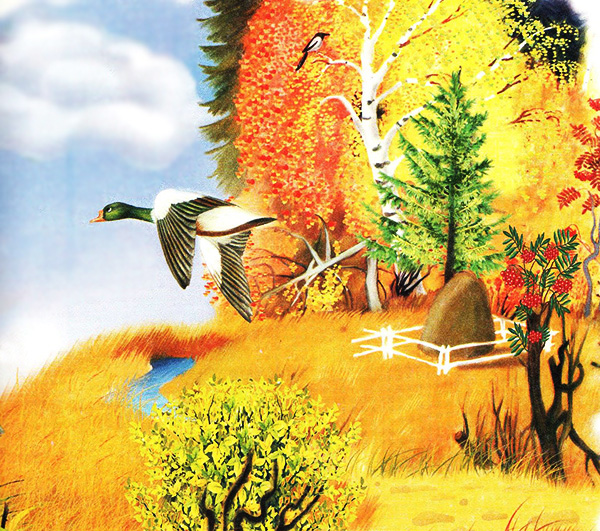 